VocabularyVocabularyVocabularyVocabularyVocabularyLinked GeographyLinked GeographyInterdependentTo know where rainforests can be found in the world. 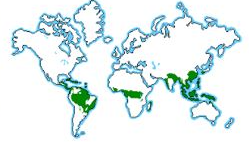 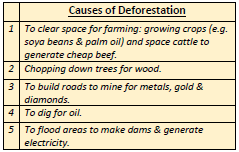 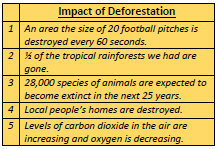 To know where rainforests can be found in the world. Emergent LayerGiant trees that enjoy the most sun but can also   survive high winds.Giant trees that enjoy the most sun but can also   survive high winds.To know where rainforests can be found in the world. To know where rainforests can be found in the world. CanopyDense layer of trees that overlap each other. Home to most of the animals in the rainforests.Dense layer of trees that overlap each other. Home to most of the animals in the rainforests.To know where rainforests can be found in the world. To know where rainforests can be found in the world. UnderstoryRelatively dark, open area below the canopy.Relatively dark, open area below the canopy.To know where rainforests can be found in the world. To know where rainforests can be found in the world.   HabitatUndergrowthAlso known as the forest floor, mainly consisting of fallen leaves and fruit that decomposes and is used as food for trees. Also known as the forest floor, mainly consisting of fallen leaves and fruit that decomposes and is used as food for trees. To know where rainforests can be found in the world. To know where rainforests can be found in the world. Canopy LayersCanopy LayersCanopy LayersInteresting factsInteresting factsInteresting factsInteresting facts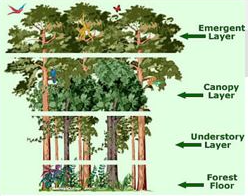 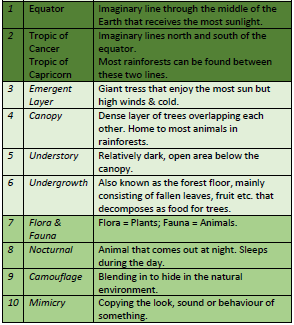 ArtI can use collage skills to create a rainforestI can develop my drawing skills I can use a variety of techniques to draw different types of animal skinArtI can use collage skills to create a rainforestI can develop my drawing skills I can use a variety of techniques to draw different types of animal skinArtI can use collage skills to create a rainforestI can develop my drawing skills I can use a variety of techniques to draw different types of animal skinArtI can use collage skills to create a rainforestI can develop my drawing skills I can use a variety of techniques to draw different types of animal skinDT I can create pop out rainforest scenesI know what materials I could construct a rainforest home fromDT I can create pop out rainforest scenesI know what materials I could construct a rainforest home fromDT I can create pop out rainforest scenesI know what materials I could construct a rainforest home from